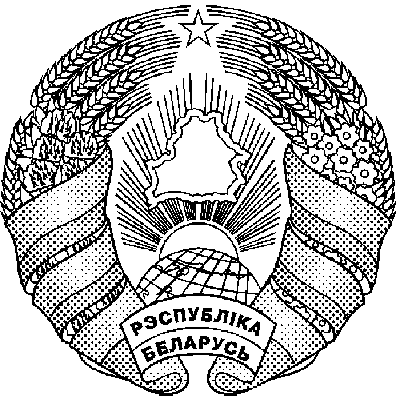           Нараўлянскі раённы                               Наровлянский районный                                        выканаўчы камітэт                                исполнительный комитетад  20.03.2020 г.    №  б/н Начальнику отдела 								         идеологической работы, 										культуры	и по делам 								         молодежи	Наровлянского 										районного 	исполнительного								         комитета Рудковской И.А.В соответствии с Положением о комиссии по противодействию коррупции в Наровлянском районном исполнительном комитете (далее–комиссия) направляется для размещения на официальном интернет-сайте  Наровлянского райисполкома информация о заседании комиссии 30 марта 2020 г. ИНФОРМАЦИЯЗаседание комиссии по противодействию коррупции в Наровлянском районном исполнительном комитете (далее – комиссия) состоится   30 марта 2020 г. в 11 часов 00 минут (после проведения аппаратного совещания) в зале заседаний  Наровлянского районного исполнительного комитета (далее – райисполком).Повестка дня: 1. Информационное выступление по вопросам борьбы с коррупцией  прокурора Наровлянского района Савченко В.В. 2. О соблюдения законодательства и принятии мер по недопущению условий для коррупции при предоставлении гражданам государственной адресной социальной помощи.	Выступление с информацией Мельника А.Н., первого заместителя председателя райисполкома.3. О соблюдении в государственном специализированном лесохозяйственном учреждении  «Наровлянский спецлесхоз»  законодательства в области обеспечения занятости населения и выполнении положений статьи 21Закона Республики Беларусь от 15 июня 2006 г. «О занятости населения в Республике Беларусь».Выступление с информацией Двораковской Т.В., начальника управления по труду, занятости и социальной защите райисполкома.4. О соблюдении в коммунальном строительном унитарном предприятии   «Наровлянская передвижная механизированная колонна № 107» установленного порядка проведения государственных закупок товаров (работ, услуг) (в т.ч. при строительстве и за счет собственных средств) и принимаемых мерах по недопущению условий для коррупции при проведении закупок.Выступление с информацией Мельника С.В., исполняющего обязанности директора  коммунального строительного унитарного предприятия   «Наровлянская  передвижная механизированная колонна № 107».Секретарь комиссии по противодействию коррупциив райисполкоме								В.Н.Пинчук	Пинчук 4 32 92247802, г. Нароўля,  вул. Камуністычная, 3Тэл. 2 12 30. р/рBY41AKBB36044076803243300000ЦБП 318 г.Нароўля, ф-л 317 ААБ “Беларусбанк”г. Мазыр  БIК AKBBBY 21317  УНН   400056085247802, г. Наровля,  ул. Коммунистическая, 3Тел. 2 12 30. р/сBY41AKBB36044076803243300000ЦБУ 318 г.Наровля, ф-л 317 АСБ “Беларусбанк”г. Мозырь  БИК AKBBBY 21317  УНН   400056085